Проект «Описание формы и размеров надземных построек муравьиных гнезд» (6 – 7 классы)Наблюдая за гнездами в течении длительного времени можно получить учет количества строительного материала, приносимого в гнездо муравья, строящими купол из растительных остатков. В качестве строительного материала муравьи используют веточки, стебли трав, кусочки мха и древесины, листья, смолу, хвою, крылатки семян, шишки, почки, семена, сережки и т. д. Веточки и стебли трав бывают мелкие, средние и крупные. 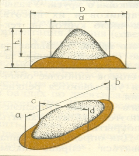 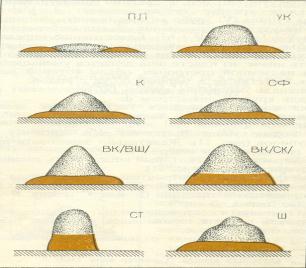 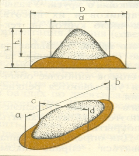 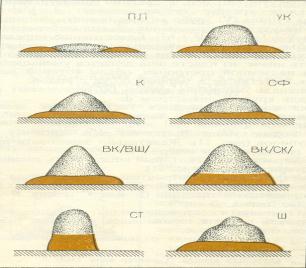       Большие семьи муравьев с избытком населения начинают делиться. Часть материнской семьи организованно уходит на расстояние 50 – 100м. и основывает там новую семью. Так возникает колония муравьев, состоящая из нескольких семей, которые связаны между собой дорогами. Со временем дочерний муравейник обособляется, устанавливает свой кормовой участок, начинает его защищать, и всякая связь между семьями прекращается. Теперь они враги.Цель: - познакомить учащихся со строением муравьиных гнезд.Оборудование:  дневник наблюдений, карандаш, рулетка, пинцет.Ход работы:Измерьте размеры муравейника, определите его высоту и диаметр (рис.). Данные измерения занесите в дневник.Рассмотрите наземную часть – купол муравейника. Определите его форму (рис. 3,4). Измерьте крутизну склона. Определите зависимость между крутизной склона и количеством падающего на него света.Зарисуйте муравейник и ответьте на вопросы: - Почему муравьи часто устраивают свое гнездо у пня или ствола дерева?                       -  Как по месторасположение муравейника можно определить стороны света?               - Как по форме купола муравейника и крутизне его склона сделать прогноз о погоде в данный сезон?Поместите муравья из одного муравейника в другой. Понаблюдайте за его поведением. Сделайте вывод.По таблице объема определите,  возможно ли этого муравейника. Сделайте выводы.Отметьте на карте – схеме повреждения муравейников и их характер: разрушен частично, на половину и т. д.